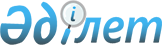 Ақтоғай аудандық мәслихатының 2008 жылғы 23 желтоқсандағы 10 сессиясының "2009 жылға арналған аудандық бюджет туралы" N 111 шешіміне өзгерістер енгізу туралы
					
			Күшін жойған
			
			
		
					Қарағанды облысы Ақтоғай аудандық мәслихатының 15 сессиясының 2009 жылғы 11 қыркүйектегі N 166 шешімі. Қарағанды облысы Ақтоғай ауданы Әділет басқармасында 2009 жылғы 17 қыркүйекте N 8-10-89 тіркелді. Мерзімінің бітуіне байланысты қолданылуы тоқтатылды (Қарағанды облысы Ақтоғай аудандық мәслихатының 2011 жылғы 25 сәуірдегі N 1-1/105 хатымен)      Ескерту. Мерзімінің бітуіне байланысты қолданылуы тоқтатылды (Қарағанды облысы Ақтоғай аудандық мәслихатының 2011.04.25 N 1-1/105 хатымен).

      Қазақстан Республикасының 2008 жылғы 4 желтоқсандағы Бюджет кодексіне, Қазақстан Республикасының 2001 жылғы 23 қаңтардағы "Қазақстан Республикасындағы жергілікті мемлекеттік басқару және өзін-өзі басқару туралы" Заңына сәйкес, аудандық мәслихат ШЕШІМ ЕТТІ:



      1. Ақтоғай аудандық мәслихатының 2008 жылғы 23 желтоқсандағы 10 сессиясының "2009 жылға арналған аудандық бюджет туралы" N 111 шешіміне (нормативтік құқықтық актілердің мемлекеттік тіркеу Тізімінде - N 8-10-75 болып тіркелген, 2008 жылғы 30 желтоқсандағы "Тоқырауын тынысы" газетінің N 52 (7166) санында жарияланған), оған Ақтоғай аудандық мәслихатының 2009 жылғы 24 сәуірдегі 12 сессиясының "Ақтоғай аудандық мәслихатының 2008 жылғы 23 желтоқсандағы 10 сессиясының "2009 жылға арналған аудандық бюджет туралы" N 111 шешіміне өзгерістер мен толықтырулар енгізу туралы" N 138 (нормативтік құқықтық актілердің мемлекеттік тіркеу Тізімінде - N 8-10-83 болып тіркелген, "Тоқырауын тынысы" газетінің 2009 жылғы 15 мамырдағы N 19 (7185) санында жарияланған), Ақтоғай аудандық мәслихатының 2009 жылғы 19 тамыздағы 14 сессиясының "Ақтоғай аудандық мәслихатының 2008 жылғы 23 желтоқсандағы 10 сессиясының "2009 жылға арналған аудандық бюджет туралы" N 111 шешіміне өзгерістер мен толықтырулар енгізу туралы" N 158 (нормативтік құқықтық актілердің мемлекеттік тіркеу Тізімінде - N 8-10-88 болып тіркелген, "Тоқырауын тынысы" газетінің 2009 жылғы 11 қыркүйектегі N 36 (7202) санында жарияланған) өзгерген және толықтырылған шешімдерімен келесі өзгерістер енгізілсін:



      1) 1 тармақтағы:

      1) тармақшадағы:

      "1500088" сандары "1512199" сандарына ауыстырылсын;

      "979978" сандары "992089" сандарына ауыстырылсын;

      2) тармақшадағы:

      "1502870" сандары "1514981" сандарына ауыстырылсын;



      2) көрсетілген шешімнің 1, 2, 6 қосымшалары осы шешімнің 1, 2,  3 қосымшаларына сәйкес жаңа редакцияда мазмұндалсын.



      2. Осы шешім 2009 жылдың 1 қаңтарынан бастап қолданысқа енеді.      Сессия төрағасы, аудандық

      мәслихаттың хатшысы                        М. Оңғарқұлов      "КЕЛІСІЛДІ"      Ақтоғай ауданының экономика және

      бюджеттік жоспарлау бөлімінің

      бастығының міндетін атқарушы:             А. Нығметоллина

      11.09.2009 жыл

Ақтоғай аудандық мәслихатының

2009 жылғы 11 қыркүйектегі

кезектен тыс 15 сессиясының

N 166 шешіміне

1 қосымшаАқтоғай аудандық мәслихатының

2008 жылғы 23 желтоқсандағы

10 сессиясының N 111 шешіміне

1 қосымша

2009 жылға арналған аудандық бюджет

Ақтоғай аудандық мәслихатының

2009 жылғы 11 қыркүйектегі

кезектен тыс 15 сессиясының

N 166 шешіміне

2 қосымшаАқтоғай аудандық мәслихатының

2008 жылғы 23 желтоқсандағы

10 сессиясының N 111 шешіміне

2 қосымша

2009 жылға арналған республикалық және облыстық бюджеттен нысаналы трансферттер тізбесі

Ақтоғай аудандық мәслихатының

2009 жылғы 11 қыркүйектегі

кезектен тыс 15 сессиясының

N 166 шешіміне

3 қосымшаАқтоғай аудандық мәслихатының

2008 жылғы 23 желтоқсандағы

10 сессиясының N 111 шешіміне

6 қосымша

2009 жылға арналған аудандық бюджет құрамында бастауыш, негізгі орта және жалпы орта бiлiм беру мектептер, гимназиялар, лицейлер, бейімдік мектептер, мектеп-балабақшалар шығындарын қамтамасыз ету
					© 2012. Қазақстан Республикасы Әділет министрлігінің «Қазақстан Республикасының Заңнама және құқықтық ақпарат институты» ШЖҚ РМК
				СанатыСанатыСанатыСанатысомасы (мың теңге)СыныбыСыныбыСыныбысомасы (мың теңге)Iшкi сыныбыIшкi сыныбысомасы (мың теңге)Атауысомасы (мың теңге)12345І. Кірістер:15121991Салықтық түсімдер51487901Табыс салығы597452Жеке табыс салығы5974503Әлеуметтiк салық1143521Әлеуметтік салық11435204Меншiкке салынатын салықтар3370301Мүлiкке салынатын салықтар3254313Жер салығы36014Көлiк құралдарына салынатын салық61985Бірыңғай жер салығы180005Тауарларға, жұмыстарға және қызметтерге салынатын iшкi салықтар26792Акциздер8773Табиғи және басқа ресурстарды пайдаланғаны үшiн түсетiн түсiмдер10594Кәсiпкерлiк және кәсiби қызметтi жүргiзгенi үшiн алынатын алымдар74308Заңдық мәнді іс-әрекеттерді жасағаны және (немесе) оған уәкілеттігі бар мемлекеттік органдар немесе лауазымды адамдар құжаттар бергені үшін алынатын10731Мемлекеттік баж10732Салықтық емес түсiмдер150001Мемлекеттік меншіктен түсетін кірістер8625Мемлекет меншігіндегі мүлікті жалға беруден түсетін86206Басқа да салықтық емес түсiмдер6381Басқа да салықтық емес түсiмдер6383Негізгі капиталды сатудан түсетін түсімдер373103Жердi және материалдық емес активтердi сату37311Жерді сату37314Трансферттердің түсімдері99208902Мемлекеттiк басқарудың жоғары тұрған органдарынан түсетiн трансферттер9920892Облыстық бюджеттен түсетiн трансферттер992089Функционалдық топФункционалдық топФункционалдық топФункционалдық топФункционалдық топСомасы (мың теңге)Кіші функцияКіші функцияКіші функцияКіші функцияСомасы (мың теңге)Бюджеттік бағдарламалардың әкiмшiсiБюджеттік бағдарламалардың әкiмшiсiБюджеттік бағдарламалардың әкiмшiсiСомасы (мың теңге)БағдарламаБағдарламаСомасы (мың теңге)АтауыСомасы (мың теңге)123456ІІІ. Бюджет дефициті (профициті)2782ІV. Бюджет дефицитін (профицитін) пайдалану2782Функционалдық топФункционалдық топФункционалдық топФункционалдық топФункционалдық топСомасы (мың теңге)Кіші функцияКіші функцияКіші функцияКіші функцияСомасы (мың теңге)Бюджеттік бағдарламалардың әкiмшiсiБюджеттік бағдарламалардың әкiмшiсiБюджеттік бағдарламалардың әкiмшiсiСомасы (мың теңге)БағдарламаБағдарламаСомасы (мың теңге)123456ІІ. Шығындар15149811Жалпы сипаттағы мемлекеттiк қызметтер16217401Мемлекеттiк басқарудың жалпы функцияларын орындайтын өкiлдi, атқарушы және басқа органдар144365112Аудан (облыстық маңызы бар қала) мәслихатының аппараты10720001Аудан (облыстық маңызы бар қала) мәслихатының қызметін қамтамасыз ету10720122Аудан (облыстық маңызы бар қала) әкімінің аппараты34725001Аудан (облыстық маңызы бар қала) әкімінің қызметін қамтамасыз ету31351002Ақпараттық жүйелер құру3374123Қаладағы аудан, аудандық маңызы бар қала, кент, ауыл (село), ауылдық (селолық) округ әкімінің аппараты98920001Қаладағы ауданның, аудандық маңызы бар қаланың, кенттің, ауылдың (селоның), ауылдық (селолық) округтің әкімі аппаратының қызметін9892002Қаржылық қызмет8458452Ауданның (облыстық маңызы бар қаланың) қаржы8458001Қаржы бөлімінің қызметін қамтамасыз ету8353003Салық салу мақсатында мүлікті бағалауды жүргізу10505Жоспарлау және статистикалық қызмет9351453Ауданның (облыстық маңызы бар қаланың) экономика және бюджеттік жоспарлау бөлімі9351001Экономика және бюджеттік жоспарлау бөлімнің қызметін қамтамасыз ету93512Қорғаныс384201Әскери мұқтаждар3842122Аудан (облыстық маңызы бар қала) әкімінің аппараты3842005Жалпыға бірдей әскери міндетті атқару38423Қоғамдық тәртіп, қауіпсіздік, құқықтық, сот, қылмыстық-атқару қызметі22001Құқық қорғау қызметi220458Ауданның (облыстық маңызы бар қаланың) тұрғын үй-коммуналдық шаруашылығы, жолаушылар көлігі және автомобиль жолдары бөлімі220021Елді мекендерде жол жүру қозғалысын реттеу бойынша жабдықтар мен құралдарды пайдалану2204Бiлiм беру89198701Мектепке дейiнгi тәрбие және оқыту34357464Ауданның (облыстық маңызы бар қаланың) білім беру бөлімі34357009Мектепке дейінгі тәрбие ұйымдарының қызметін қамтамасыз ету3435702Бастауыш, негізгі орта және жалпы орта білім беру823199464Ауданның (облыстық маңызы бар қаланың) білім беру бөлімі823199003Жалпы білім беру810323006Балалар үшін қосымша білім беру1287609###Бiлiм беру саласындағы өзге де қызметтер34431464Ауданның (облыстық маңызы бар қаланың) білім беру бөлімі34431001Білім беру бөлімінің қызметін қамтамасыз ету4285002Ақпараттық жүйелер құру1800005Ауданның (аудандық маңызы бар қаланың) мемлекеттік білім беру мекемелер үшін оқулықтар мен оқу-әдiстемелiк кешендерді сатып алу және жеткізу3450007Аудандық (қалалық) ауқымдағы мектеп олимпиадаларын және мектептен тыс іс-шараларды өткiзу100099Ауыл елді мекендерінің әлеуметтік сала мамандарын әлеуметтік қолдау0011Өңірлік жұмыспен қамту және кадрларды қайта даярлау стратегиясын іске асыру шеңберінде білім беру объектілерін күрделі, ағымды жөндеу247966Әлеуметтiк көмек және әлеуметтiк қамсыздандыру9022302Әлеуметтiк көмек79130451Ауданның (облыстық маңызы бар қаланың) жұмыспен қамту және әлеуметтік бағдарламалар бөлімі79130002Еңбекпен қамту бағдарламасы15220005Мемлекеттік атаулы әлеуметтік көмек9485006Тұрғын үй көмегі20095007Жергілікті өкілетті органдардың шешімі бойынша азаматтардың жекелеген топтарына әлеуметтік көмек10029010Үйден тәрбиеленіп оқытылатын мүгедек балаларды материалдық қамтамасыз ету260014Мұқтаж азаматтарға үйде әлеуметтiк көмек көрсету373601618 жасқа дейінгі балаларға мемлекеттік19825017Мүгедектерді оңалту жеке бағдарламасына сәйкес, мұқтаж мүгедектерді міндетті гигиеналық құралдармен қамтамасыз етуге, және ымдау тілі мамандарының, жеке көмекшілердің қызмет көрсету48009Әлеуметтiк көмек және әлеуметтiк қамтамасыз ету салаларындағы өзге де қызметтер11093451Ауданның (облыстық маңызы бар қаланың) жұмыспен қамту және әлеуметтік бағдарламалар бөлімі11093001Жұмыспен қамту және әлеуметтік бағдарламалар бөлімінің қызметін қамтамасыз ету10548011Жәрдемақыларды және басқа да әлеуметтік төлемдерді есептеу, төлеу мен жеткізу бойынша қызметтерге ақы төлеу5457Тұрғын үй-коммуналдық шаруашылық14874601Тұрғын үй шаруашылығы39277458Ауданның (облыстық маңызы бар қаланың) тұрғын үй-коммуналдық шаруашылығы, жолаушылар көлігі және автомобиль жолдары бөлімі900004Азаматтардың жекелеген санаттарын тұрғын үймен қамтамасыз ету900467Ауданның (облыстық маңызы бар қаланың) құрылыс бөлімі38377003Мемлекеттік коммуналдық тұрғын үй қорының тұрғын үй құрылысы және (немесе) сатып алу32485004Инженерлік коммуникациялық инфрақұрылымды дамыту және жайластыру және (немесе) сатып алуға кредит беру589202Коммуналдық шаруашылық92847458Ауданның (облыстық маңызы бар қаланың) тұрғын үй-коммуналдық шаруашылығы, жолаушылар көлігі және автомобиль жолдары бөлімі4000012Сумен жабдықтау және су бөлу жүйесінің қызмет етуі4000026Ауданның (облыстық маңызы бар қаланың) коммуналдық меншігіндегі жылу жүйелерін қолдануды ұйымдастыру500467Ауданның (облыстық маңызы бар қаланың) құрылыс бөлімі88347006Сумен жабдықтау жүйесін дамыту8834703Елді-мекендерді көркейту16622123Қаладағы аудан, аудандық маңызы бар қала, кент, ауыл (село), ауылдық (селолық) округ әкімінің аппараты16622008Елді мекендерде көшелерді жарықтандыру1575009Елді мекендердің санитариясын қамтамасыз ету2739011Елді мекендерді абаттандыру мен көгалдандыру123088Мәдениет, спорт, туризм және ақпараттық кеңістiк9893601Мәдениет саласындағы қызмет44359455Ауданның (облыстық маңызы бар қаланың) мәдениет және тілдерді дамыту бөлімі44359003Мәдени-демалыс жұмысын қолдау44359802Спорт1304465Ауданның (облыстық маңызы бар қаланың) Дене шынықтыру және спорт бөлімі1304006Аудандық (облыстық маңызы бар қалалық) деңгейде спорттық жарыстар өткiзу401007Әртүрлi спорт түрлерi бойынша аудан (облыстық маңызы бар қала) құрама командаларының90303Ақпараттық кеңiстiк27556455Ауданның (облыстық маңызы бар қаланың) мәдениет және тілдерді дамыту бөлімі21892006Аудандық (қалалық) кiтапханалардың жұмыс iстеуi21892456Ауданның (облыстық маңызы бар қаланың) ішкі саясат бөлімі5664002Бұқаралық ақпарат құралдары арқылы мемлекеттiк ақпарат саясатын жүргізу566409Мәдениет, спорт, туризм және ақпараттық кеңiстiктi ұйымдастыру жөнiндегi өзге де қызметтер25717455Ауданның (облыстық маңызы бар қаланың) мәдениет және тілдерді дамыту бөлімі3622001Мәдениет және тілдерді дамыту бөлімінің3622099Ауыл елді мекендерінің әлеуметтік сала мамандарын әлеуметтік қолдау0456Ауданның (облыстық маңызы бар қаланың) ішкі саясат бөлімі6747001Ішкі саясат бөлімінің қызметін қамтамасыз ету3993003Жастар саясаты саласындағы өңірлік бағдарламаларды iске асыру2754465Ауданның (облыстық маңызы бар қаланың) Дене шынықтыру және спорт бөлімі3588001Дене шынықтыру және спорт бөлімі қызметін қамтамасыз ету3588099Ауыл елді мекендерінің әлеуметтік сала мамандарын әлеуметтік қолдау0455Ауданның (облыстық маңызы бар қаланың) мәдениет және тілдерді дамыту бөлімі11760004Өңірлік жұмыспен қамту және кадрларды қайта даярлау стратегиясын іске асыру шеңберінде мәдениет объектілерін күрделі, ағымды жөндеу117609Отын-энергетика кешенi және жер қойнауын пайдалану3000009Отын-энергетика кешені және жер қойнауын пайдалану саласындағы өзге де қызметтер30000467Ауданның (облыстық маңызы бар қаланың) құрылыс бөлімі30000009Жылу-энергетикалық жүйені дамыту3000010Ауыл, су, орман, балық шаруашылығы, ерекше қорғалатын табиғи аумақтар, қоршаған ортаны және жануарлар дүниесін қорғау, жер қатынастары4746001Ауыл шаруашылығы15445453Ауданның (облыстық маңызы бар қаланың) экономика және бюджеттік жоспарлау бөлімі4454099Республикалық бюджеттен берілетін нысаналы трансферттер есебінен ауылдық елді мекендер саласының мамандарын әлеуметтік қолдау шараларын іске асыру4454462Ауданның (облыстық маңызы бар қаланың) ауыл шаруашылық бөлімі5991001Ауыл шаруашылығы бөлімінің қызметін қамтамасыз ету5991002Ақпараттық жүйелер құру0467Ауданның (облыстық маңызы бар қаланың) құрылыс бөлімі5000010Ауыл шаруашылығы объектілерін дамыту500006Жер қатынастары4663463Ауданның (облыстық маңызы бар қаланың) жер қатынастары бөлімі4663001Жер қатынастары бөлімінің қызметін қамтамасыз ету466309Ауыл, су, орман, балық шаруашылығы, ерекше қорғалатын табиғи аумақтар, қоршаған ортаны және жануарлар дүниесін қорғау, жер қатынастары саласындағы өзге де қызметтер27352123Қаладағы аудан, аудандық маңызы бар қала, кент, ауыл (село), ауылдық (селолық) округ әкімінің аппараты1504019Өңірлік жұмыспен қамту және кадрларды қайта даярлау стратегиясын іске асыру шеңберінде ауылдарда (селоларда), ауылдық (селолық) округтерде әлеуметтік жобаларды қаржыландыру1504455Ауданның (облыстық маңызы бар қаланың) мәдениет және тілдерді дамыту бөлімі15976008Өңірлік жұмыспен қамту және кадрларды қайта даярлау стратегиясын іске асыру шеңберінде ауылдарда (селоларда), ауылдық (селолық) округтерде әлеуметтік жобаларды қаржыландыру15976458Ауданның (облыстық маңызы бар қаланың) тұрғын үй-коммуналдық шаруашылығы, жолаушылар көлігі және автомобиль жолдары бөлімі9872010Өңірлік жұмыспен қамту және кадрларды қайта даярлау стратегиясын іске асыру шеңберінде ауылдарда (селоларда), ауылдық (селолық) округтерде әлеуметтік жобаларды қаржыландыру987211Өнеркәсіп, сәулет, қала құрылысы және құрылыс қызметі839302Сәулет, қала құрылысы және құрылыс қызметі8393467Ауданның (облыстық маңызы бар қаланың) құрылыс бөлімі5143001Құрылыс бөлімінің қызметін қамтамасыз ету5143468Ауданның (облыстық маңызы бар қаланың) сәулет және қала құрылысы бөлімі3250001Қала құрылысы және сәулет бөлімінің қызметін қамтамасыз ету325012Көлiк және коммуникация1482101Автомобиль көлiгi14821458Ауданның (облыстық маңызы бар қаланың) тұрғын үй-коммуналдық шаруашылығы, жолаушылар көлігі және автомобиль жолдары бөлімі14821023Автомобиль жолдарының жұмыс істеуін қамтамасыз ету1482113Басқалар1816803Кәсiпкерлiк қызметтi қолдау және бәсекелестікті3914469Ауданның (облыстық маңызы бар қаланың) кәсіпкерлік бөлімі3914001Кәсіпкерлік бөлімі қызметін қамтамасыз ету3714003Кәсіпкерлерді қолдауға20009Басқалар14254452Ауданның (облыстық маңызы бар қаланың) қаржы бөлімі8849012Ауданның (облыстық маңызы бар қаланың) жергілікті атқарушы органының резерві8849458Ауданның (облыстық маңызы бар қаланың) тұрғын үй-коммуналдық шаруашылығы, жолаушылар көлігі және автомобиль жолдары бөлімі5405001Тұрғын үй-коммуналдық шаруашылығы, жолаушылар көлігі және автомобиль жолдары бөлімінің қызметін қамтамасыз ету540515Трансферттер1101Трансферттер11452Ауданның (облыстық маңызы бар қаланың) қаржы бөлімі11006Нысаналы пайдаланылмаған (толық пайдаланылмаған) трансферттерді қайтару11АтауыСома (мың теңге)12Барлығы:294107оның ішінде:Ағымдағы нысаналы трансферттер139582Нысаналы даму трансферттер154525оның ішінде:Ағымдағы нысаналы трансферттер139582Жалпы білім беру15179оның ішінде:Бастауыш, негізгі орта және жалпы орта білім берудің мемлекеттік мекемелері лингафондық және мультимедиялық кабинеттер жасауға11082Бастауыш, негізгі орта және жалпы орта білім берудің мемлекеттік мекемелердегі физика, химия, биология кабинеттерін оқу жабдығымен жарақтандыру4097Ауыл елді мекендерінің әлеуметтік сала мамандарын әлеуметтік қолдау4454оның ішінде:білім беру1960спорт356мәдениет1069денсаулық сақтау1069Әлеуметтік көмек47140Күнкөріс шегі мөлшерінің өсуіне байланысты 18 жасқа дейінгі балаларға ай сайын берілетін мемлекеттік жәрдемақыны төлеуге19306оның ішінде:мемлекеттік атаулы әлеуметтік көмекке416618 жасқа дейінгі балаларға мемлекеттік жәрдемақыларға15140Әлеуметтік жұмыс орындары және жастар практикасы бағдарламасын кеңейтуге9630оның ішінде:Әлеуметтік жұмыс орындары7830Жастар практикасы1800Өңірлік жұмыспен қамту және кадрларды қайта даярлау Стратегиясын іске асыру шеңберінде мәдениет ғимараттарын ағымдағы және күрделі жөндеу7700Өңірлік жұмыспен қамту және кадрларды қайта даярлау Стратегиясын іске асыру шеңберінде ауылдарда (селоларда), ауылдық (селолық) округтерде әлеуметтік жобаларды қаржыландыру105042006-2012 жылдарға арналған автомобиль жолдарын дамыту аймақтық бағдарламасын іске асыруға11821Заңнаманың өзгеруіне байланысты өтемақыға60988Нысаналы даму трансферттері:154525Сумен жабдықтау жүйесін дамытуға879332009 жылға арналған аудандық бюджет шығындарының құрамында Қазақстан Республикасының 2008-2010 жылдарға арналған тұрғын үй құрылысы Мемлекеттік бағдарламасына сәйкес мемлекеттік коммуналдық тұрғын үй қорынан тұрғын үй салуға30700Қазақстан Республикасының 2008-2010 жылдарға арналған тұрғын үй құрылысы Мемлекеттік бағдарламасына сәйкес инженерлік-коммуникациялық инфрақұрылымдарды дамытуға және жайластыруға5892Жылу энергиясы жүйесін дамытуға30000Функционалдық топФункционалдық топФункционалдық топФункционалдық топФункционалдық топСома (мың теңге)Кіші функцияКіші функцияКіші функцияКіші функцияСома (мың теңге)Бюджеттік бағдарламалардың әкiмшiсiБюджеттік бағдарламалардың әкiмшiсiБюджеттік бағдарламалардың әкiмшiсiСома (мың теңге)БағдарламаБағдарламаСома (мың теңге)АтауыСома (мың теңге)4Бiлiм беру81032302Жалпы бастауыш, жалпы негізгі, жалпы орта бiлiм беру810323464Ауданның (облыстық маңызы бар қаланың) білім беру бөлімі810323003Жалпы білім беру8103231. Ә. Бөкейхан атындағы орта мектеп494642. К. Байсейітова атындағы орта мектеп596793. Шашубай атындағы орта мектеп976574. N 23 орта мектеп925275. Қ. Нұржанов атындағы орта мектеп728206. Торанғалық орта мектебі226867. Қызыларай орта мектебі334128. Қошқар орта мектебі326209. Тасарал орта мектебі2255310. Н. Әбдіров атындағы орта мектеп4874311. Ә. Ермеков атындағы орта мектеп4079712. Ж. Ақбай атындағы орта мектеп4138313. М. Ержанов атындағы орта мектеп4476514. Абай орта мектебі2640615. Ақший орта мектебі2093616. Ж. Кеңесбаев атындағы орта мектеп3928017. Айыртас орта мектебі3087318. Ортадересін орта мектебі24024Білім бөлімі9698